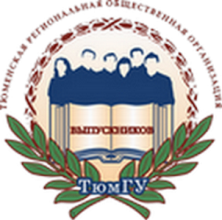 ТЮМЕНСКАЯ РЕГИОНАЛЬНАЯ ОБЩЕСТВЕННАЯ ОРГАНИЗАЦИЯ ВЫПУСКНИКОВ ТЮМЕНСКОГО ГОСУДАРСТВЕННОГО УНИВЕРСИТЕТАРЕШЕНИЕПРАВЛЕНИЯ ОРГАНИЗАЦИИот 26.08.2015 г.										№ 2О награждении Почётным знаком"За личный вклад"	Заслушав информацию президента организации Н.М. Добрынина о награждении и в соответствии с Положением о Почётном знаке ТРООВ ТюмГУ "За личный вклад"в связи с 30-летием юридического образования в регионе правление решило:1. Наградить Почётным знаком "За личный вклад" в становление и развитие юридического образования в регионе, оказание профессиональной помощи выпускникам Тюменского государственного университета: - Володину Людмилу Мильтоновну, профессора кафедры уголовно-процессуального права Московского государственного юридического университета им. О.Е. Кутафина (МГЮА);- Заболотного Евгения Борисовича, заместителя губернатора Тюменской области;- Кузнецова Алексея Валерьевича, старшего преподавателя кафедры теории и истории государства и права и международного права Института государства и права Тюменского государственного университета;-Лукьяненко Марину Фёдоровну, судью Арбитражного суда Западно-Сибирского округа;- Сухову Надежду Вадимовну, доцента кафедры гражданского права и процесса Института государства и права Тюменского государственного университета.2. Наградить Почётным знаком "За личный вклад" в развитие и укрепление юридического образования в регионе и оказание практической помощи в деятельности Тюменской региональной общественной организации выпускников Тюменского государственного университета:- Биктимерова Руфата Мансуровича, прокурора города Тюмень;- Тютюника Романа Николаевича, заместителя прокурора Тюменской области.Президент организации						Н.М.Добрынин